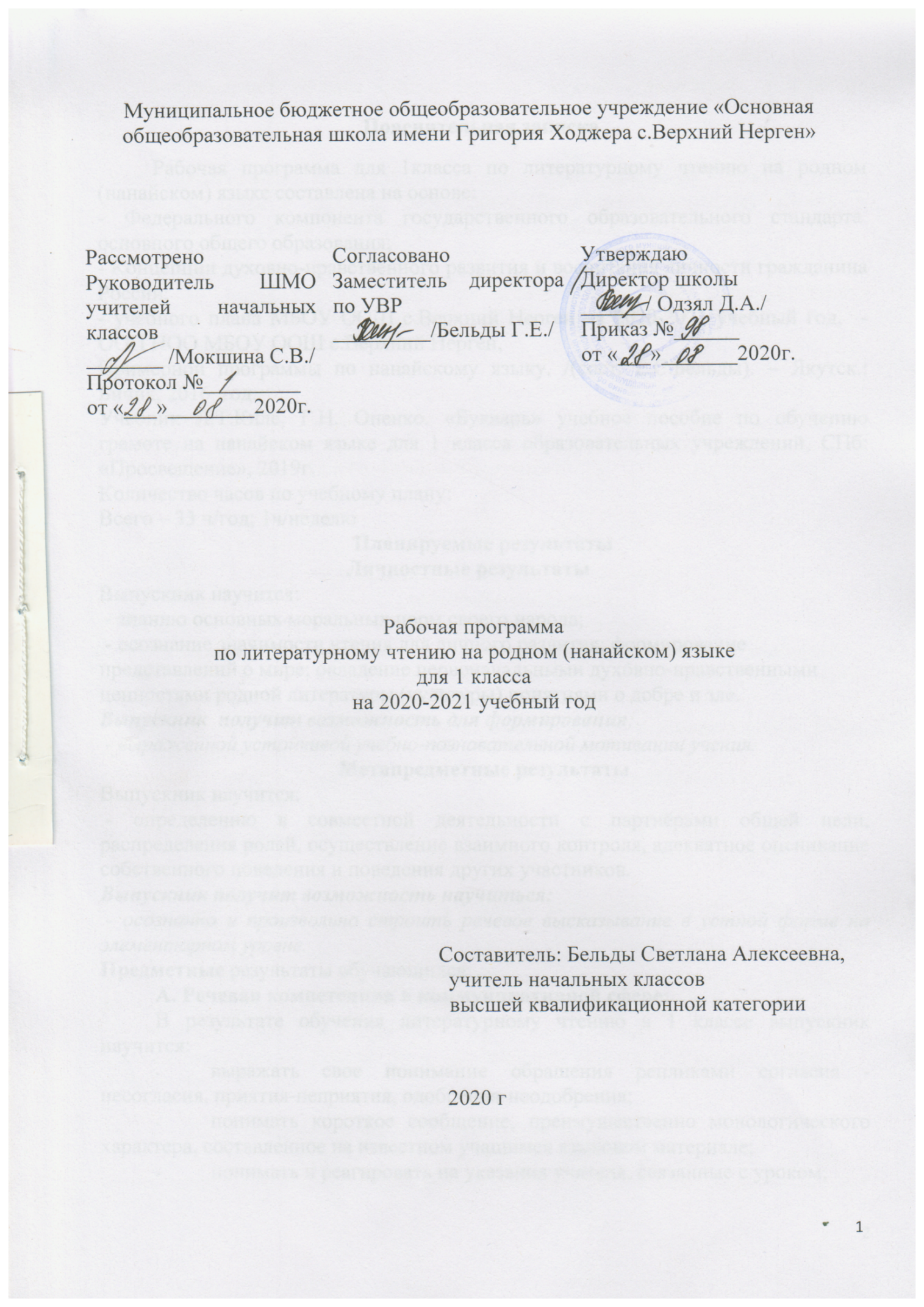 Пояснительная запискаРабочая программа для 1класса по литературному чтению на родном (нанайском) языке составлена на основе: - Федерального компонента государственного образовательного стандарта  основного общего образования; - Концепции духовно-нравственного развития и воспитания личности гражданина России;- учебного плана МБОУ ООШ с.Верхний Нерген на 2020-2021 учебный год,  - ООП НОО МБОУ ООШ с.Верхний Нерген,Примерной программы по нанайскому языку. /(сост. Е.С.Бельды). – Якутск.: Бичик, 2016  год.Учебник Л.Т.Киле, Г.Н. Оненко. «Букварь» учебное пособие по обучению грамоте на нанайском языке для 1 класса образовательных учреждений, СПб: «Просвещение», 2019г.Количество часов по учебному плану:Всего – 33 ч/год; 1ч/неделюПланируемые результатыЛичностные результатыВыпускник научится: - знанию основных моральных норм своего народа; - осознание значимости чтения для личного развития; формирование представлений о мире; овладение первоначальными духовно-нравственными ценностями родной литературы (культуры) понятиями о добре и зле.Выпускник  получит возможность для формирования; - выраженной устойчивой учебно-познавательной мотивации учения.Метапредметные результатыВыпускник научится: - определению в совместной деятельности с партнёрами общей цели, распределения ролей, осуществление взаимного контроля, адекватное оценивание собственного поведения и поведения других участников.Выпускник получит возможность научиться: - осознанно и произвольно строить речевое высказывание в устной форме на элементарном уровне.Предметные результаты обучающихся:А. Речевая компетенция в коммуникативной сфере: В результате обучения литературному чтению в 1 классе выпускник научится:выражать свое понимание обращения репликами согласия - несогласия, приятия-неприятия, одобрения-неодобрения;понимать короткое сообщение, преимущественно монологического характера, составленное на известном учащимся языковом материале;понимать и реагировать на указания учителя, связанные с уроком;  воспринимать на слух художественные, научно - популярные и учебные тексты;В области говорения:- овладение умениями вести диалог на родном  языке, соблюдая нормы   речевого этикета, слушать и слышать собеседника, понимать иную точку зрения, в случаенесогласия с ней аргументированно и спокойно отстаивать свою;В области чтения:- читать про себя, при этом понимать содержание читаемого текста (он должен быть построен на известном детям языковом материале);Б. Языковая компетенция Фонетика Выпускник научится:- адекватно произносить и различать на слух все звуки  родного (нанайского) языка;- делить слова на слоги, ставить ударение.2. Содержание. 33 часа.2.1. Предварительный устный курс (добукварный период)Предварительный устный курс (добукварный период) предполагает:отработка интонационных навыков: вопрос, просьба, восклицание, сообщение.• овладение навыками и умениями слушания, говорения, восприятия и понимания звучащей речи;• умения членить звуковой поток речи, воспринимать и узнавать слова, слоги, звуки, звукосочетания;• понимание на слух информации в высказывании, в предлагаемом тексте;осознание цели и ситуации устного общения;адекватное восприятие звучащей речи, отработка фонематического  слуха;                Текст, предложение, слово, практическое различение в речевом потоке. Вычленение из речи предложения.         Деление слов на слоги, определение количества слогов. Формирование монологической и диалогической речи.Слова и грамматические конструкции в предложениях усваиваются в процессе речевой деятельности (беседы по наглядному дидактическому материалу, проведение различных игр как на уроке, так и во время прогулок и экскурсий, заучивание стихотворных отрывков,  составление связных текстов по картинкам, а также рассказов об увиденном и услышанном, упражнения в диалогической и монологической речи).         2.2. Букварный и послебукварный курсЦель букварного курса — последовательное обучение  навыкам беглого и осмысленного чтения  на родном языке. Работа по выявлению звуко-буквенных соотношений, совмещению звуковой и буквенной оболочек слова в сознании ребёнка.  • усвоение звукового состава слова и его значения, различение гласных и согласных, звуков и букв, слова и предложения;• умение вести диалог с использованием вопросительных и побудительных репликстимулов, репликреакций;• первоначальные навыки чтения.Послебукварный курс. Постепенный переход от слогового к плавному, осмысленному, правильному чтению целыми словами вслух. Темп чтения, позволяющий осознать текст. Постепенное увеличение скорости чтения. Осознание смысла произведения при чтении про себя (доступных по объёму и жанру произведений). Произношение скороговорок,   стихотворных строк для отработки отдельных звуков. Совершенствование звуковой культуры речи. Темп чтения – 10-15 слов в минуту. Знакомясь со звуками, словами родного языка, дети в процессе изучения овладевают видами речевой деятельности (говорение, слушание, чтение).  Развитие устной   в этот период предполагает формирование:• умений и навыков произносить звуки, звукосочетания и слоги, воспринимать и понимать родную речь на слух;• умения вести диалог;  • умения правильно, осознанно, выразительно читать доступный пониманию текст с соблюдением ударения в словах;Алфавит. Дополнительная буква ӈ на родном языке. Гласные, согласные. Отличие в произношении. Буквенное изображение звуков в письменной речи. Слоги-слияния; звуки вне слияния.  Слоговая структура слова. Односложные, трехсложные слова.  Различение на слух гласных и согласных, мягких и твердых звуков.   Буквенное моделирование, фиксирующее звуковую оболочку слова, состав букв, а в рисунке – его предметное значение.Гласный звук в образовании слога. Словесное ударение. Правильное слоговое чтение.Виды речевой и читательской деятельности ( букварный период)Фонетика. Звуки речи. Гласные и согласные звуки, их произношение, графическое изображение.  Осознание единства звукового состава слова и его значения. Установление числа и последовательности звуков в слове. Сопоставление слов, различающихся одним или несколькими звуками. Слог как минимальная произносительная единица. Деление слов на слоги. Ударение.  Лексика. Накопление словарного запаса. Простейшие словосочетания, оценочная лексика. Графика. Различение звука и буквы: буква как знак звука.   Буквы гласных как показатель твёрдости мягкости согласных звуков.     Знакомство с  алфавитом как последовательностью  букв.Чтение. Формирование навыка слогового чтения (ориентация на букву, обозначающую гласный звук). Плавное слоговое чтение и чтение целыми словами со скоростью, соответствующей индивидуальному темпу ребёнка. Осознанное чтение слов, словосочетаний, предложений и коротких текстов. Чтение с интонациями и паузами в соответствии со знаками препинания. Развитие осознанности и выразительности чтения на материале небольших текстов и стихотворений. Знакомство с орфоэпическим чтением (при переходе к чтению целыми словами). Орфографическое чтение (проговаривание).Постепенный переход от слогового к плавному, осмысленному, правильному чтению целыми словами вслух. Темп чтения, позволяющий осознать текст. Постепенное увеличение скорости чтения. Произношение скороговорок, стихотворных строк для отработки отдельных звуков. Слово и предложение.             Восприятие слова как объекта изучения, материала для анализа. Наблюдение над значением слова. Различение слова и предложения.  Развитие речи.          Составление небольших рассказов повествовательного характера по серии сюжетных картинок, материалам собственных игр, занятий, наблюдений (2-5 слов),  с помощью учителя.Говорение. Культура устной речи.Осознание диалога как вида речи. Особенности диалогического общения: умение понимать вопросы, отвечать на них. Умение проявлять доброжелательность к собеседнику. Виды читательской деятельностивательнаяОбщее представление об учебных и научно популярных текстах.                                Познавательная деятельность  Понимание отличия художественного текста от других видов текста. Понимание заглавия текста, его соотношения с содержанием.	Творческая деятельность  Развитие умения воспринимать на слух произведения различных жанров, эмоционально откликаться на них и передавать своё  настроение в рисунках, в совместном обсуждении услышанного, при драматизации отрывка из произведения.Круг детского чтения.Произведения  нанайского фольклора, произведения современных писателей, тексты исторические, приключенческие, научно-популярные, справочно – энциклопедические.Примерная тематика художественных текстов для чтения на родном языке: Фольклор.Мир детства. Времена года. Братья наши меньшие.  Наше  Отечество.  	Основные темы детского чтения: фольклор,  о природе, детях, братьях наших меньших, добре, дружбе, честности, юмористические произведения. Знакомство с произведениями нанайских писателей и поэтов: Анна Ходжер, Поӈса Киле, Кога Бельды, Андрей Пассар, Акима Самар, Георгий Бельды. Произведения русских писателей и поэтов, переведённых на нанайский язык: Ю. Кашак, В. Нестеренко, В. Степанов, С. Маршак, О. Высотская, Е. Чарушин, К. Ушинский, Н. Сладков, А. Кудря, В. Сутеев, В. Берестов, Л. Толстой.Введение.  1 ч.Знакомство с учебником.Система условных обозначений.   Фольклор. 14 ч.Загадки. Воспитательное значение загадок. Роль загадок в познании природы.Хитрость и глупость, дружба и взаимовыручка в сказках о животных:   «Лиса и заяц», «Медведь и лиса», «Хитрая лиса»,  «Как хлеб догоняли», «Друзья Мэргэна», «Лиса и белка-летяга», «Ёжик»,  «Лягушка и мышка»,      «Лиса и мышонок».«Чолчомиака» - сказка о храбрости.Сказка о ленивой девочке   «Айога». Мир детства   6 ч.Произведения нанайских и русских писателей о любимых игрушках, играх. Стихотворение О. Высотской  «Детский сад». В. Степанов «Шофёр».Скороговорка П. Киле «Лепёшка».Стихотворения А. Ходжер «Мяч», «Лягушка».Ю. Кушак «Плюшевая собачка».	4. Времена года 7 ч.Стихотворения и рассказы о  природе родного края.Рассказ «Ледяное стекло».С. Маршак «Месяц январь»Стихи и рассказы о временах года «Зима в лесу»,  «Весна»,  «Добыча  ленка». Г. Бельды «Летняя песня».О. Высотская «Здравствуй, праздник!»5. Братья наши меньшие. 5 ч.Рассказы Е. Чарушина о животных:  «Зайчата», «Лосиха с лосёнком»,  «Лиса с лисятами»,  «Рысь и рысёнок», «Медведица и медвежата», «Олениха с  оленёнком».Литературоведческая пропедевтикаЖанровое разнообразие произведений. Фольклор. Малые фольклорные формы (скороговорки, загадки): узнавание, различение, определение основного смысла.  Библиографическая культураРаскрытие содержания   иллюстраций     к произведению, соотнесение их с отрывками рассказа,   нахождение в тексте предложений, соответствующих им (с помощью учителя). Воспитание внимания    к    авторскому слову в художественном произведении. Сопоставление слов, близких по значению; понимание значения слов и выражений в контексте:  отыскивание в тексте (с помощью учителя) слов и выражений, характеризующих событие, действующих лиц, картины природы.   Понимание заглавия произведения, его адекватное соотношение с содержанием.Примерный тематический план по видам речевой и читательской деятельности1 класс Муниципальное бюджетное общеобразовательное учреждение«Основная общеобразовательная школа имени Григория Ходжера  с. Верхний Нерген»СОГЛАСОВАНОЗаместитель директора по УВР:___________        ______________(подпись)                (расшифровка)_______________ 2020г.Календарно-тематическое планирование«Литературное чтение на родном языке.1 класс»на 2020/2021 учебный годУчитель: Бельды Светлана АлексеевнаКоличество часов:всего 33 часа; в неделю 1 час.Планирование составлено на основе рабочей программы__________________________________________________________________(указать ФИО учителя, реквизиты утверждения рабочей программы с датой)2020 г3.Календарно тематическое планирование1 класс№ п/пНаименование раздела/темСодержание речевой и читательской деятельностиСодержание речевой и читательской деятельностиСодержание речевой и читательской деятельности№ п/пНаименование раздела/темАудирование и говорениеЧтениеХарактеристика основных видов деятельности учащихся (на уровне учебных действий)1.Введение. Знакомство с учебником.   Система условных обозначений.Добукварный курс:-слушание фольклорных произведений;-отработка интонационных навыков: вопрос, просьба, восклицание, сообщение.-овладение навыками и умениями слушания, говорения, восприятия и понимания звучащей речи;-умения членить звуковой поток речи, воспринимать и узнавать слова, слоги, звуки, звукосочетания;-понимание на слух информации в высказывании, в предлагаемом тексте;-отработка фонематического слуха;- произношение слов на родном языке;Букварный курс.- понимание на слух основного содержания высказываний;-пересказ по вопросам, составление кратких рассказов, ответовпо сюжетным картинкам и речевым образцам. Ударение.Послебукварный курс.-постепенный переход от слогового к плавному, осмысленному, правильному чтению целыми словами вслух;  -осознание смысла произведения при чтении про себя (доступных по объёму и жанру произведений);-отработка отдельных звуков.   - слушание фольклорных произведений: основная сюжетная линия;-характеристика героя сказки (положительный или отрицательный);- описание героя;- слушание поэтических произведений: -эмоциональное состояние слушателя;- слушание прозаических произведений: основной сюжет, главные герои.Чтение про себя. Плавное чтение слогов.Чтение вслух. Осмысленное, правильное, плавное чтение вслух слогов, слов. Формирование навыка слогового чтения (ориентация на букву, обозначающую гласный звук). Плавное слоговое чтение и чтение целыми словами со скоростью, соответствующей индивидуальному темпу ребёнка.  Дополнительная буква ӈ на родном языкеВыразительное чтение. Соблюдение фразовых ударений и пауз в предложении при чтении.Чтение про себя. Чтение небольших текстов. Плавное слоговое чтение и чтение целыми словами со скоростью, соответствующей индивидуальному темпу ребёнка.  Дополнительная буква ӈ на родном языкеЧтение вслух. Постепенный переход от слогового к плавному, осмысленному, правильному чтению целыми словами вслух. Темп чтения, позволяющий осознать текст. Постепенное увеличение скорости чтения. Произношение скороговорок, стихотворных строк для отработки отдельных звуков. Осознанное чтение слов, словосочетаний, предложений и коротких текстов. Чтение с интонациями и паузами в соответствии осознанности и выразительности чтения на материале небольших текстов и стихотворений. Знакомство с орфоэпическим чтением (при переходе к чтению целыми словами). Орфографическое чтение (проговаривание).Темп чтения – 10-15 слов в минуту.Выразительное чтение: интонация, пауза, темп речи.Ориентироваться  в учебнике. Называть и показывать элементы учебной книги (обложка, титульный лист, иллюстрации, форзац).Слушать тексты.Отгадывать загадку.Воспринимать на слух фольклорные, поэтические и прозаические художественные произведения.Называть героев сказки, литературных произведений.Описание героев произведений.Отвечать на вопросы по содержанию текста.Узнавать, различать, определять основной смысл  скороговорки, загадки.Читать вслух слоги, слова. Читать слоги-слияния и слова с новой буквой.Выделять из речи слова, предложения. Определять на слух количество предложений в высказывании. Отвечать на вопросы по сюжетной картинке. Отвечать на вопросы учителя.  Воспроизводить сюжеты знакомых сказокс опорой на иллюстрации. Применять загадку в устной речи.Наблюдать над особенностями произнесения новых звуков. Составлять устные высказывания по иллюстрациям. Слышать и различать новые звуки в словах. Узнавать, сравнивать и различать заглавную и строчную, печатную и письменную буквы.Читать вслух плавно  целыми словами.Читать небольшой текст самостоятельно. Соотносить текст и иллюстрацию. Произносить слова отчетливо.Иллюстрировать.Рассматривать иллюстрацию учебника; перечислять основные персонажи иллюстрации. Читать самостоятельно отрывок из сказки.  Слушать текст.  Называть героев сказки, рассказа. Чтение наизусть загадок.Рисование иллюстраций.Правильно читать слоги с носовыми гласными;-дифтонгами;- фонемами  [т] и  [ӈ] ;- д с гласнымие, ё,  я, ю;- увулярными согласными[ⱪ], [ӽ], [ӷ].  2.Фольклор.Загадки.«Лиса и заяц», «Медведь и лиса», «Хитрая лиса»,  «Как хлеб догоняли», «Друзья Мэргэна», «Лиса и белка-летяга», «Ёжик»,  «Лягушка и мышка»,      «Лиса и мышонок»,  «Чолчомиака»,«Айога».Добукварный курс:-слушание фольклорных произведений;-отработка интонационных навыков: вопрос, просьба, восклицание, сообщение.-овладение навыками и умениями слушания, говорения, восприятия и понимания звучащей речи;-умения членить звуковой поток речи, воспринимать и узнавать слова, слоги, звуки, звукосочетания;-понимание на слух информации в высказывании, в предлагаемом тексте;-отработка фонематического слуха;- произношение слов на родном языке;Букварный курс.- понимание на слух основного содержания высказываний;-пересказ по вопросам, составление кратких рассказов, ответовпо сюжетным картинкам и речевым образцам. Ударение.Послебукварный курс.-постепенный переход от слогового к плавному, осмысленному, правильному чтению целыми словами вслух;  -осознание смысла произведения при чтении про себя (доступных по объёму и жанру произведений);-отработка отдельных звуков.   - слушание фольклорных произведений: основная сюжетная линия;-характеристика героя сказки (положительный или отрицательный);- описание героя;- слушание поэтических произведений: -эмоциональное состояние слушателя;- слушание прозаических произведений: основной сюжет, главные герои.Чтение про себя. Плавное чтение слогов.Чтение вслух. Осмысленное, правильное, плавное чтение вслух слогов, слов. Формирование навыка слогового чтения (ориентация на букву, обозначающую гласный звук). Плавное слоговое чтение и чтение целыми словами со скоростью, соответствующей индивидуальному темпу ребёнка.  Дополнительная буква ӈ на родном языкеВыразительное чтение. Соблюдение фразовых ударений и пауз в предложении при чтении.Чтение про себя. Чтение небольших текстов. Плавное слоговое чтение и чтение целыми словами со скоростью, соответствующей индивидуальному темпу ребёнка.  Дополнительная буква ӈ на родном языкеЧтение вслух. Постепенный переход от слогового к плавному, осмысленному, правильному чтению целыми словами вслух. Темп чтения, позволяющий осознать текст. Постепенное увеличение скорости чтения. Произношение скороговорок, стихотворных строк для отработки отдельных звуков. Осознанное чтение слов, словосочетаний, предложений и коротких текстов. Чтение с интонациями и паузами в соответствии осознанности и выразительности чтения на материале небольших текстов и стихотворений. Знакомство с орфоэпическим чтением (при переходе к чтению целыми словами). Орфографическое чтение (проговаривание).Темп чтения – 10-15 слов в минуту.Выразительное чтение: интонация, пауза, темп речи.Ориентироваться  в учебнике. Называть и показывать элементы учебной книги (обложка, титульный лист, иллюстрации, форзац).Слушать тексты.Отгадывать загадку.Воспринимать на слух фольклорные, поэтические и прозаические художественные произведения.Называть героев сказки, литературных произведений.Описание героев произведений.Отвечать на вопросы по содержанию текста.Узнавать, различать, определять основной смысл  скороговорки, загадки.Читать вслух слоги, слова. Читать слоги-слияния и слова с новой буквой.Выделять из речи слова, предложения. Определять на слух количество предложений в высказывании. Отвечать на вопросы по сюжетной картинке. Отвечать на вопросы учителя.  Воспроизводить сюжеты знакомых сказокс опорой на иллюстрации. Применять загадку в устной речи.Наблюдать над особенностями произнесения новых звуков. Составлять устные высказывания по иллюстрациям. Слышать и различать новые звуки в словах. Узнавать, сравнивать и различать заглавную и строчную, печатную и письменную буквы.Читать вслух плавно  целыми словами.Читать небольшой текст самостоятельно. Соотносить текст и иллюстрацию. Произносить слова отчетливо.Иллюстрировать.Рассматривать иллюстрацию учебника; перечислять основные персонажи иллюстрации. Читать самостоятельно отрывок из сказки.  Слушать текст.  Называть героев сказки, рассказа. Чтение наизусть загадок.Рисование иллюстраций.Правильно читать слоги с носовыми гласными;-дифтонгами;- фонемами  [т] и  [ӈ] ;- д с гласнымие, ё,  я, ю;- увулярными согласными[ⱪ], [ӽ], [ӷ].  3.Мир детства.   Стихотворение О. Высотской  «Детский сад». В. Степанов «Шофёр».Скороговорка П. Киле «Лепёшка».Стихотворения А. Ходжер «Мяч», «Лягушка».Ю. Кушак «Плюшевая собачка».Говорение.Осознание диалога как вида речи. Особенности диалогического общения: умение понимать вопросы, отвечать на них. Умение проявлять доброжелательность к собеседнику. Уметь воспринимать на слух произведения различных жанров, эмоционально откликаться на них и передавать своё  настроение в рисунках, в совместном обсуждении услышанного, при драматизации отрывка из произведения.Раскрывать содержание   иллюстраций     к произведению, соотнесение их с отрывками рассказа.   Находить в тексте предложения, соответствующие им (с помощью учителя) произведении. Сопоставлять слова, близких по значению; понимать значения слов и выражений в контексте:  отыскивание в тексте (с помощью учителя) слов и выражений, характеризующих событие, действующих лиц, картины природы.  Понимать заглавие произведения, его адекватное соотношение с содержанием.4.Времена года.Рассказ «Ледяное стекло».С. Маршак «Месяц январь»Стихи и рассказы о временах года «Зима в лесу»,  «Весна»,  «Добыча  ленка». Г. Бельды «Летняя песня».О. Высотская «Здравствуй, праздник!»Говорение.Осознание диалога как вида речи. Особенности диалогического общения: умение понимать вопросы, отвечать на них. Умение проявлять доброжелательность к собеседнику. Уметь воспринимать на слух произведения различных жанров, эмоционально откликаться на них и передавать своё  настроение в рисунках, в совместном обсуждении услышанного, при драматизации отрывка из произведения.Раскрывать содержание   иллюстраций     к произведению, соотнесение их с отрывками рассказа.   Находить в тексте предложения, соответствующие им (с помощью учителя) произведении. Сопоставлять слова, близких по значению; понимать значения слов и выражений в контексте:  отыскивание в тексте (с помощью учителя) слов и выражений, характеризующих событие, действующих лиц, картины природы.  Понимать заглавие произведения, его адекватное соотношение с содержанием.5.Братья наши меньшие.Е. Чарушин.«Зайчата», «Лосиха с лосёнком», «Лиса с лисятами», «Рысь и рысёнок»,«Медведица и медвежата»,«Олениха с  оленёнком».Говорение.Осознание диалога как вида речи. Особенности диалогического общения: умение понимать вопросы, отвечать на них. Умение проявлять доброжелательность к собеседнику. Уметь воспринимать на слух произведения различных жанров, эмоционально откликаться на них и передавать своё  настроение в рисунках, в совместном обсуждении услышанного, при драматизации отрывка из произведения.Раскрывать содержание   иллюстраций     к произведению, соотнесение их с отрывками рассказа.   Находить в тексте предложения, соответствующие им (с помощью учителя) произведении. Сопоставлять слова, близких по значению; понимать значения слов и выражений в контексте:  отыскивание в тексте (с помощью учителя) слов и выражений, характеризующих событие, действующих лиц, картины природы.  Понимать заглавие произведения, его адекватное соотношение с содержанием.№№Тема Тема Количество часовКоличество часовРазвитие речиРазвитие речиХарактеристика основных видов деятельности учащихся (на уровне учебных действий)ДатаДатаДата№№Тема Тема Количество часовКоличество часовРазвитие речиРазвитие речиХарактеристика основных видов деятельности учащихся (на уровне учебных действий)ПланПланФактДобукварный курс.  8 ч.Добукварный курс.  8 ч.Добукварный курс.  8 ч.Добукварный курс.  8 ч.Добукварный курс.  8 ч.Добукварный курс.  8 ч.Добукварный курс.  8 ч.Добукварный курс.  8 ч.Добукварный курс.  8 ч.Добукварный курс.  8 ч.Добукварный курс.  8 ч.Добукварный курс.  8 ч.1.1.Введение.Введение.11Знакомство с учебником.   Система условных обозначений. Фольклор.  13 ч Фольклор.  13 ч Фольклор.  13 ч Фольклор.  13 ч Фольклор.  13 ч Фольклор.  13 ч Фольклор.  13 ч Фольклор.  13 ч Фольклор.  13 ч Фольклор.  13 ч Фольклор.  13 ч Фольклор.  13 ч2.2.Загадки.Загадки.11Слушать тексты. Отгадывать загадку.Воспринимать на слух фольклорные, поэтические и прозаические художественные произведения.Узнавать, различать, определять основной смысл    загадки.3.3.Загадки.Загадки.11Слушать тексты. Отгадывать загадку.Воспринимать на слух фольклорные, поэтические и прозаические художественные произведения.Узнавать, различать, определять основной смысл    загадки.4.4.Сказка «Лиса и заяц».Сказка «Лиса и заяц».11Слушать тексты. Отгадывать загадку.Воспринимать на слух фольклорные, поэтические и прозаические художественные произведения.Узнавать, различать, определять основной смысл    загадки.5.5.Сказка «Медведь и лиса».Сказка «Медведь и лиса».11Слушание сказки.Слушание сказки.Слушать тексты. Отгадывать загадку.Воспринимать на слух фольклорные, поэтические и прозаические художественные произведения.Узнавать, различать, определять основной смысл    загадки.6.6.Сказка «Хитрая лиса».Сказка «Хитрая лиса».11Слушать тексты. Отгадывать загадку.Воспринимать на слух фольклорные, поэтические и прозаические художественные произведения.Узнавать, различать, определять основной смысл    загадки.7.7.Сказка «Как хлеб догоняли».Сказка «Как хлеб догоняли».11Слушать тексты. Отгадывать загадку.Воспринимать на слух фольклорные, поэтические и прозаические художественные произведения.Узнавать, различать, определять основной смысл    загадки.8.8.Сказка «Друзья Мэргэна».Сказка «Друзья Мэргэна».11Слушать тексты. Отгадывать загадку.Воспринимать на слух фольклорные, поэтические и прозаические художественные произведения.Узнавать, различать, определять основной смысл    загадки.Букварный курс. 19 ч.Букварный курс. 19 ч.Букварный курс. 19 ч.Букварный курс. 19 ч.Букварный курс. 19 ч.Букварный курс. 19 ч.Букварный курс. 19 ч.Букварный курс. 19 ч.Букварный курс. 19 ч.Букварный курс. 19 ч.Букварный курс. 19 ч.Букварный курс. 19 ч.9.9.Сказка «Лягушка и мышка».Сказка «Лягушка и мышка».11Называть героев сказки, литературных произведений.Описание героев сказки.Читать вслух слоги, слова.10.10.Сказка «Лиса и белка-летяга».Сказка «Лиса и белка-летяга».11   Чтение слогов.   Чтение слогов.Называть героев сказки, литературных произведений.Описание героев сказки.Читать вслух слоги, слова.11.11.Сказка «Ёжик».Сказка «Ёжик».11Называть героев сказки, литературных произведений.Описание героев сказки.Читать вслух слоги, слова.12.12.Сказка «Лиса и мышонок».Сказка «Лиса и мышонок».11Называть героев сказки, литературных произведений.Описание героев сказки.Читать вслух слоги, слова.13.13.Сказка «Чолчомиака».Сказка «Чолчомиака».Называть героев сказки, литературных произведений.Описание героев сказки.Читать вслух слоги, слова.14.14.Сказка «Айога».Сказка «Айога».Называть героев сказки, литературных произведений.Описание героев сказки.Читать вслух слоги, слова.Мир детства. 6 ч.Мир детства. 6 ч.Мир детства. 6 ч.Мир детства. 6 ч.Мир детства. 6 ч.Мир детства. 6 ч.Мир детства. 6 ч.Мир детства. 6 ч.Мир детства. 6 ч.Мир детства. 6 ч.Мир детства. 6 ч.Мир детства. 6 ч.15.15.О. Высотская «Детский сад». О. Высотская «Детский сад». 11Чтение   слов.Чтение   слов.Читать слоги-слияния и слова с новой буквой.Выделять из речи слова, предложения. Определять на слух количество предложений в высказывании. Отвечать на вопросы по сюжетной картинке. Отвечать на вопросы учителя.  Воспроизводить сюжеты знакомых сказокс опорой на иллюстрации. Применять загадку в устной речи.Наблюдать над особенностями произнесения новых звуков. 16.16.В. Степанов «Шофёр».В. Степанов «Шофёр».11Читать слоги-слияния и слова с новой буквой.Выделять из речи слова, предложения. Определять на слух количество предложений в высказывании. Отвечать на вопросы по сюжетной картинке. Отвечать на вопросы учителя.  Воспроизводить сюжеты знакомых сказокс опорой на иллюстрации. Применять загадку в устной речи.Наблюдать над особенностями произнесения новых звуков. 17.П. Киле «Лепёшка».П. Киле «Лепёшка».Читать слоги-слияния и слова с новой буквой.Выделять из речи слова, предложения. Определять на слух количество предложений в высказывании. Отвечать на вопросы по сюжетной картинке. Отвечать на вопросы учителя.  Воспроизводить сюжеты знакомых сказокс опорой на иллюстрации. Применять загадку в устной речи.Наблюдать над особенностями произнесения новых звуков. 1818А. Ходжер «Мяч».А. Ходжер «Мяч».11Читать слоги-слияния и слова с новой буквой.Выделять из речи слова, предложения. Определять на слух количество предложений в высказывании. Отвечать на вопросы по сюжетной картинке. Отвечать на вопросы учителя.  Воспроизводить сюжеты знакомых сказокс опорой на иллюстрации. Применять загадку в устной речи.Наблюдать над особенностями произнесения новых звуков. 19.19.А. Ходжер «Лягушка».А. Ходжер «Лягушка».11Читать слоги-слияния и слова с новой буквой.Выделять из речи слова, предложения. Определять на слух количество предложений в высказывании. Отвечать на вопросы по сюжетной картинке. Отвечать на вопросы учителя.  Воспроизводить сюжеты знакомых сказокс опорой на иллюстрации. Применять загадку в устной речи.Наблюдать над особенностями произнесения новых звуков. 20.20.Ю. Кушак «Плюшевая собачка».Ю. Кушак «Плюшевая собачка».11Чтение   слов.  Соблюдение пауз между словами.Чтение   слов.  Соблюдение пауз между словами.Читать слоги-слияния и слова с новой буквой.Выделять из речи слова, предложения. Определять на слух количество предложений в высказывании. Отвечать на вопросы по сюжетной картинке. Отвечать на вопросы учителя.  Воспроизводить сюжеты знакомых сказокс опорой на иллюстрации. Применять загадку в устной речи.Наблюдать над особенностями произнесения новых звуков.                                    Времена года 7 ч.                                   Времена года 7 ч.                                   Времена года 7 ч.                                   Времена года 7 ч.                                   Времена года 7 ч.                                   Времена года 7 ч.                                   Времена года 7 ч.                                   Времена года 7 ч.                                   Времена года 7 ч.                                   Времена года 7 ч.                                   Времена года 7 ч.                                   Времена года 7 ч.21.Рассказ «Ледяное стекло».Рассказ «Ледяное стекло».Рассказ «Ледяное стекло».Рассказ «Ледяное стекло».Составлять устные высказывания по иллюстрациям. Слышать и различать новые звуки в словах. Узнавать, сравнивать и различать заглавную и строчную, печатную и письменную буквы.22.22.С. Маршак «Месяц январь»С. Маршак «Месяц январь»11Составлять устные высказывания по иллюстрациям. Слышать и различать новые звуки в словах. Узнавать, сравнивать и различать заглавную и строчную, печатную и письменную буквы.2323Рассказ «Зима в лесу».Рассказ «Зима в лесу».11Составлять устные высказывания по иллюстрациям. Слышать и различать новые звуки в словах. Узнавать, сравнивать и различать заглавную и строчную, печатную и письменную буквы.24.24.Рассказ «Весна».Рассказ «Весна».11Составлять устные высказывания по иллюстрациям. Слышать и различать новые звуки в словах. Узнавать, сравнивать и различать заглавную и строчную, печатную и письменную буквы.25.25.О. Высотская«Здравствуй, праздник!»  О. Высотская«Здравствуй, праздник!»  11 Чтение предложений. Чтение предложений.Составлять устные высказывания по иллюстрациям. Слышать и различать новые звуки в словах. Узнавать, сравнивать и различать заглавную и строчную, печатную и письменную буквы.26.26.Г. Бельды «Летняя песня».Г. Бельды «Летняя песня».11Составлять устные высказывания по иллюстрациям. Слышать и различать новые звуки в словах. Узнавать, сравнивать и различать заглавную и строчную, печатную и письменную буквы.27.27.Рассказ «Добыча  ленка».Рассказ «Добыча  ленка».Составлять устные высказывания по иллюстрациям. Слышать и различать новые звуки в словах. Узнавать, сравнивать и различать заглавную и строчную, печатную и письменную буквы.Послебукварный курс. 6 ч. Братья наши меньшие. 6 ч.Послебукварный курс. 6 ч. Братья наши меньшие. 6 ч.Послебукварный курс. 6 ч. Братья наши меньшие. 6 ч.Послебукварный курс. 6 ч. Братья наши меньшие. 6 ч.Послебукварный курс. 6 ч. Братья наши меньшие. 6 ч.Послебукварный курс. 6 ч. Братья наши меньшие. 6 ч.Послебукварный курс. 6 ч. Братья наши меньшие. 6 ч.Послебукварный курс. 6 ч. Братья наши меньшие. 6 ч.Послебукварный курс. 6 ч. Братья наши меньшие. 6 ч.Послебукварный курс. 6 ч. Братья наши меньшие. 6 ч.Послебукварный курс. 6 ч. Братья наши меньшие. 6 ч.Послебукварный курс. 6 ч. Братья наши меньшие. 6 ч.28.28.Е. Чарушин «Зайчата».Е. Чарушин «Зайчата».29.29.Е. Чарушин«Лосиха с лосёнком».Е. Чарушин«Лосиха с лосёнком».11Читать вслух плавно  целыми словами.Читать небольшой текст самостоятельно. Соотносить текст и иллюстрацию. Произносить слова отчетливо.Иллюстрировать.Рассматривать иллюстрацию учебника; перечислять основные персонажи иллюстрации. Читать самостоятельно отрывок из сказки.  Слушать текст.  Называть героев сказки, рассказа. Чтение наизусть загадок.Рисование иллюстраций.Правильно читать слоги с носовыми гласными;-дифтонгами;- фонемами  [т] и  [ӈ] ;- д с гласнымие, ё,  я, ю;- увулярными согласными[ⱪ], [ӽ], [ӷ].  30.30.Е. Чарушин	 «Лиса с лисятами». Е. Чарушин	 «Лиса с лисятами». 11Чтение небольшого текста.Чтение небольшого текста.Читать вслух плавно  целыми словами.Читать небольшой текст самостоятельно. Соотносить текст и иллюстрацию. Произносить слова отчетливо.Иллюстрировать.Рассматривать иллюстрацию учебника; перечислять основные персонажи иллюстрации. Читать самостоятельно отрывок из сказки.  Слушать текст.  Называть героев сказки, рассказа. Чтение наизусть загадок.Рисование иллюстраций.Правильно читать слоги с носовыми гласными;-дифтонгами;- фонемами  [т] и  [ӈ] ;- д с гласнымие, ё,  я, ю;- увулярными согласными[ⱪ], [ӽ], [ӷ].  31.31.Е. Чарушин«Рысь и рысёнок».Е. Чарушин«Рысь и рысёнок».Читать вслух плавно  целыми словами.Читать небольшой текст самостоятельно. Соотносить текст и иллюстрацию. Произносить слова отчетливо.Иллюстрировать.Рассматривать иллюстрацию учебника; перечислять основные персонажи иллюстрации. Читать самостоятельно отрывок из сказки.  Слушать текст.  Называть героев сказки, рассказа. Чтение наизусть загадок.Рисование иллюстраций.Правильно читать слоги с носовыми гласными;-дифтонгами;- фонемами  [т] и  [ӈ] ;- д с гласнымие, ё,  я, ю;- увулярными согласными[ⱪ], [ӽ], [ӷ].  32.32.Е. Чарушин«Медведица и медвежата».Е. Чарушин«Медведица и медвежата».11Читать вслух плавно  целыми словами.Читать небольшой текст самостоятельно. Соотносить текст и иллюстрацию. Произносить слова отчетливо.Иллюстрировать.Рассматривать иллюстрацию учебника; перечислять основные персонажи иллюстрации. Читать самостоятельно отрывок из сказки.  Слушать текст.  Называть героев сказки, рассказа. Чтение наизусть загадок.Рисование иллюстраций.Правильно читать слоги с носовыми гласными;-дифтонгами;- фонемами  [т] и  [ӈ] ;- д с гласнымие, ё,  я, ю;- увулярными согласными[ⱪ], [ӽ], [ӷ].  33.33.Е. Чарушин  «Олениха с  оленёнком».Е. Чарушин  «Олениха с  оленёнком».11Читать вслух плавно  целыми словами.Читать небольшой текст самостоятельно. Соотносить текст и иллюстрацию. Произносить слова отчетливо.Иллюстрировать.Рассматривать иллюстрацию учебника; перечислять основные персонажи иллюстрации. Читать самостоятельно отрывок из сказки.  Слушать текст.  Называть героев сказки, рассказа. Чтение наизусть загадок.Рисование иллюстраций.Правильно читать слоги с носовыми гласными;-дифтонгами;- фонемами  [т] и  [ӈ] ;- д с гласнымие, ё,  я, ю;- увулярными согласными[ⱪ], [ӽ], [ӷ].  